SEVENTH SUNDAY AFTER PENTECOST                                                       July 24, 2022PRELUDE                             Prelude and Fugue, BuxWV 137		       Buxtehude (1637-1707)WELCOME & ANNOUNCEMENTSINTROIT                        Let All the World in Every Corner Sing		    Routley (1917-82)CALL TO WORSHIP  Leader: You have been gracious to your land, O Lord, People: you have restored the good fortune of Jacob. Leader: You have forgiven the iniquity of your people;People: You have blotted out all our sins.Leader: Righteousness shall go before you;People: Peace shall be a pathway for your feet.	Leader: Let us worship God. MORNING PRAYEROPENING HYMN #494	Jesus, Thou Joy of Loving Hearts			           QuebecCALL TO CONFESSIONPRAYER OF CONFESSIONCompassionate God, you invite us to open our hearts to you, but we close ourselves off, instead seeking other paths. Again and again, you draw near, but we keep turning away. Our sinfulness has led to our undoing. Forgive us, Lord, this and all our sin.  Teach us to pray, that, in your light we might see our darkness; in your truth, we might know our lies. Grant us your grace and mercy, that we may live the abundant life you have prepared for us in Jesus Christ. SILENT PRAYERASSURANCE OF PARDON*GLORIA PATRI 581                                                                                                        GreatorexFIRST SCRIPTURE READING                                                                       Psalm 138 p. 503ANTHEM	                       Seek Ye First the Kingdom of God			     Lafferty (b. 1948)				(text can be found in hymn 175) SECOND SCRIPTURE READING                                                             Luke 11:1-13 p. 845                                       SERMON                                               We Pray.                                               Rev. Patrick Pettit  *AFFIRMATION OF FAITH	   The Apostles' Creed                    	           Hymnal p. 35 PRAYERS OF THE PEOPLE & THE LORD’S PRAYER*CLOSING HYMN #629                   Jesus, the Very Thought of Thee                                St. Agnes*CHARGE and BENEDICTION POSTLUDE                                          Chaconne, BuxWV 137	                           Buxtehude*Please stand if able	Today’s link is :  https://youtu.be/TzaDFnI94moHearing devices are available for your convenience.Please be aware that they do not function until after the service begins.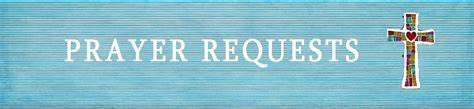 The Legacy: Mary June CookRegency at Augusta:  Edie LawrenceShenandoah Nursing Home: Rubye SchwabSummit Square: Lillian HryshkanychHome: Dick Huff, Nancy Garber, Mary Ultee, Mary Ann Maupin, Walt Flora, Warner & Linda Sandquist.Friends and Family: Erwin Berry (Joan), Shae Blackwell and Family (Preschool), Bill Bromley, Ron Buckalew, Jean Custen,  Jerry Hughes, Sally McNeel, Bill Metzel (Joyce Tipton), Col. Stuart Roberts (Mark Henderson), Andy Robeson (Cunninghams), Jennifer & Charlotte Sergeant (Kathy Brown), Danny Smith (Nancy Hypes), Paul Watts (Colleen Cash). Military: Carson Craig, Jeremiah Henderson.Missionaries: Elmarie & Scott Parker, PC (USA) Regional Liaisons to Iraq, Syria & LebanonElder Terry Crickenberger is beginning his seminary career with an intensive course in Hebrew. Please pray for guidance and forbearance as he engages with this material over the summer.  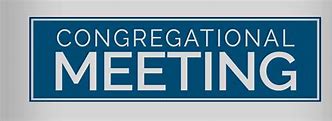 There will be a congregational meeting immediately following worship. The purpose of this meeting will be to hear a report from the Session and to elect the Class of 2023, 2024, 2025 slate of officers.                                        FIRST PRESBYTERIAN CHURCHWAYNESBORO, VIRGINIA A community-minded congregation living out the love of Christ as we serve one another with humility, gentleness, and patience through God’s grace.July 24, 2022  11:00 AM 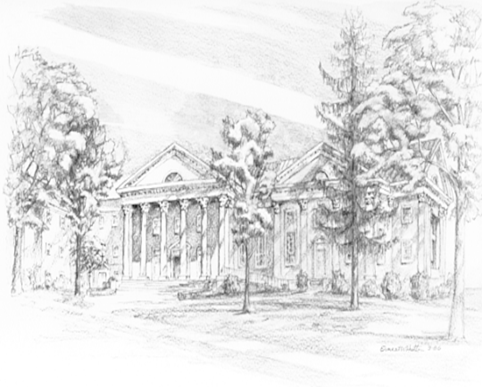 P.O. Box 877249 South Wayne AvenueWaynesboro, Virginia(540) 949-8366Church Website:  www.firstpresway.orgPreschool Website:  www.firstprespre.orgEmail:  church@firstpresway.com                                                                                                                                                                                                               P.O. Box 877                                                                                                                                                                                                        249 South Wayne Avenue                                                                                                                                                                                                         Waynesboro, Virginia                                                                                                                                                                                                           (540) 949-8366                                                                                                                                                                                                        Church Website:  www.firstpresway.org                                                                                                                                                                                                          Preschool Website:  www.firstprespre.org                                                                                                                                                                                                              Email:  church@firstpresway.com